Welford 10k & Children’s Fun Runs - Sunday 19th May 2019PLEASE SPONSOR ME!  (Name):  __________________________________________________________________________________________________________I will be running (tick)		500m				2.5k				 10kAll sponsorship money from the 10k and Fun Runs will support valuable initiatives for the children of Welford and Wickham Primary School. Please give what you can and thank you for supporting us!  The event is organised by Welford & Wickham Friends Association, Registered charity number 1114025.If I have ticked the box headed ‘Gift Aid? ’, I confirm that I am a UK Income or Capital Gains taxpayer. I have read this statement and want the charity or Community Amateur Sports Club (CASC) named above to reclaim tax on the donation detailed below, given on the date shown. I understand that if I pay less Income Tax / or Capital Gains tax in the current tax year than the amount of Gift Aid claimed on all of my donations it is my responsibility to pay any difference. I understand the charity will reclaim 25p of tax on every £1 that I have given.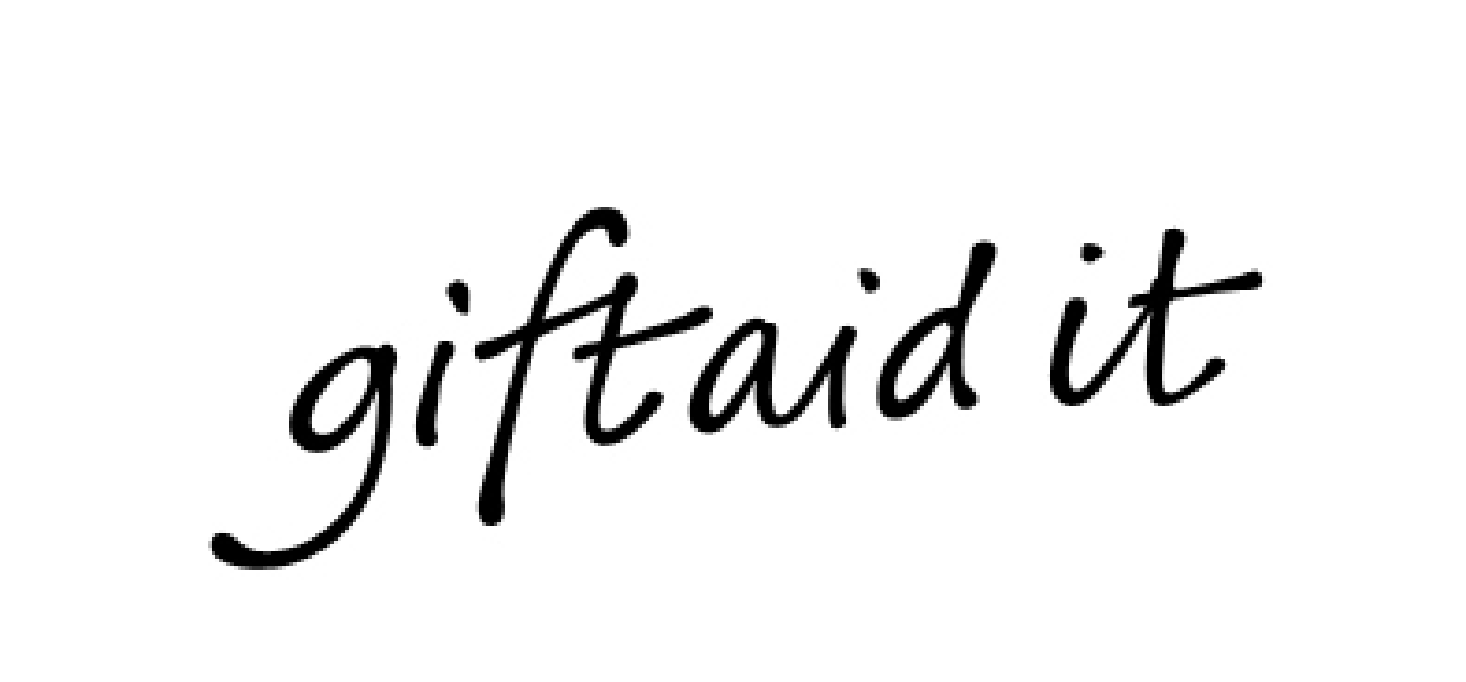 Remember: You must provide your full name, home address, postcode & ‘✔’ Gift Aid for the charity or CASC to claim tax back on your donation.Full name(first name & surname)Home address (only needed if you are Gift Aiding your donation)PostcodeGift Aid✔Total Amount£Date paidDD/MM/YSponsors full name(first name & surname)Home address (only needed if you are Gift Aiding your donation)PostcodeGift Aid✔£ AmountDate paidTotal donations receivedTotal donations receivedTotal donations received£££Total Gift Aid donationsTotal Gift Aid donationsTotal Gift Aid donations£££Date donations given to CharityDate donations given to CharityDate donations given to Charity